 Date/ Time: Tuesday October 19, 2021 at 4:00 PM (CST) Location: Benton Event Center, Benton ArkansasCalled to Order: Roll Call: Secretary, Carla HolcroftApproval of 2021 Arkansas APCO Mid- Year Business Meeting Minutes from 06/22/2021 & 2021 Chapter Executive Meeting Minutes 10/07/21.President Report:Membership Count: 06/22/21: 345 (Increase of 74 since February 2021)10/14/21: 355Arkansas APCO Executive Board Meeting 10/07/2021 Arkansas APCO Emergency Technology Forum November 2-4, 2021APCO International Conference August 7-10, Anaheim, CAAgenda:Arkansas Board Member Elections (Steve Harrison). Regional Liaison Positions:Regional Liaison Positions follow ADAM’s Regions map. The open positions are NE, SE and SW. These positions need to be filled. Please see attached map.Old Business:Arkansas APCO Joint Chapter Research Committee Guidelines were approved.Over the past year, Officers of the Arkansas APCO Board have collaboratively created a Conference guide utilizing common practices and guides from other state chapters. This Chapter Guide would work to establish a memorandum of understanding with the Arkansas NENA Chapter, but can also be used independently. The Conference Guide is a working document that will likely need updating every year. However, it would provide a foundation for all future chapter conferences. The Conference Guide is nearing completion to be considered for adoption as the Official Arkansas APCO Conference Guide. Arkansas APCO Joint Chapter Research Committee Guidelines were approved and available for any members willing to serve or Chair the committee.The Arkansas APCO Board has approved moving our bank account to Arvest Bank with one account being designated for the Conference and the other being used for the Chapter. Executive Council Report: (Kristi Key)Treasurer Report: (Shannon McCuin)911 Board Liaison Position: Shannon McCuinConference Committee Update: (Scott Ballard)Adjournment: 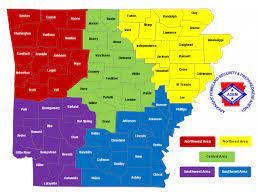 Board of OfficersHow Attended?Scott Ballard, PresidentJeff Turner, 1st Vice PresidentZoomSteve Harrison, 2nd Vice PresidentImmediate Past President- VacantKristi Key, Executive CouncilZoomCarla Holcroft, SecretaryShannon McCuin, TreasurerStuart Peters, Commercial Advisory MemberMotioned:Seconded:DiscussionMotioned:Seconded:Opposed: